Střední škola elektrotechnická, Ostrava, Na Jízdárně 30,příspěvková organizaceNa Jízdárně 30/423, 702 00  Ostrava 1Informace o zahájení školního roku 2018/2019Zahájení školního roku 2018/2019 se uskuteční v pondělí 3. 9. 2018 v 900 hodin v tělocvičně SŠE, Ostrava, Na Jízdárně 30.Žáci si přinesou v den zahájení: vysvědčení z 9. třídy ZŠ nebo posledního absolvovaného ročníku ZŠpsací potřebyBližší informace:Mgr. L. Šipula; tel.: 556 205 304, 602 201 290Ing. R. Truchlý; tel.: 556 205 245, 730 570 732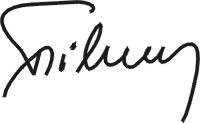 	Ing. Tomáš Führer	ředitel SŠEzde odstřihněteStřední škola elektrotechnická, Ostrava, Na Jízdárně 30,příspěvková organizaceNa Jízdárně 30/423, 702 00  Ostrava 1NávratkaPotvrzuji, že můj syn (dcera) _________________________________, tel.: ______________, bydliště:_____________________________________________________, PSČ: ______________,nastoupí ve školním roce 2018/2019 ke studiu na Vaší škole do studijního – učebního oboru ________________________________________________________________________________Sdělte následující informace:Velikost pracovního oblečení _____________, boty č. ____________Tuto návratku zašlete samostatně na email: nvytiskova@sse-najizdarne.cz nebo spolu se zápisovým lístkem do 9. května 2018. V Ostravě ______________	    ________________________	 Podpis zákonného zástupce